Конспект занятия по лепке для  группы раннего возраста №3 для совместного творчества детей и родителейВоспитатели:Морозова Ю.Г., Пустобоярова Н.В.Программное содержание. Побеседовать с детьми про изменения в природе (солнце светит, стало тепло, появляются первые цветы,травка, птички поют), закрепить названия цветов (зелёный, жёлтый), закреплять умение лепить прямыми движениями рук. Беседа. -Вот и пришла весна. На улице ярко светит солнышко. Дни стали теплее. Снег растаял и сквозь землю начала прорастать травка.-Послушайте стихотворение про весну:Травка зеленеет,Солнышко блестит;Ласточка с весноюВ сени к нам летит.Вопросы :-Дети, про какое время года стихотворение?Какого цвета травка?Какого цвета солнышко?Кто прилетел в стихотворении?Беседа-Ребята, сегодня мы будем лепить травку.-Какого цвета травка? (зеленого).-Значит какого цвета нам потребуется пластилин? (зеленого).-А на что похожа травка? Давайте посмотрим на картинку с изображением травки. Если внимательно рассмотреть травинку, то можно увидеть, что она похожа на тонкую палочку. --Вы помните, как делать палочку?-Покажите. (дети выполняют прямые движения ладонями). Правильно так мы и будем лепить травинку. Воспитатель показывает приемы раскатывания палочки, обращая внимание детей на то, что нужно получить тоненькую травинку.Физкультминутка «Ветер дует нам в лицо»Ветер дует нам в лицо. (Дети машут руками на себя)Закачалось деревцо. (Дети делают наклоны)Ветер, тише, тише, тише… (Дети приседают)Деревцо все выше, выше!.. (Дети встают на носочки, тянутся вверх)Лепка травки-Дети.  начинаем лепить весеннюю травку. А я включу вам спокойную, красивую музыку, она поможет вам подбодриться и поднять ваше настроение.Дети начинают лепить, в процессе лепки воспитатель оказывает помощь детям, испытывающим затруднения.-Вот как много мы слепили травинок. Целый лужок получился. Так и хочется пробежаться по нему, как летом босиком. Ну ничего, еще немного пройдет времени и травка вырастет на нашей площадке, в парке на лугу.РефлексияСпросить детей понравилось им лепить травинки? Варианты оформления работы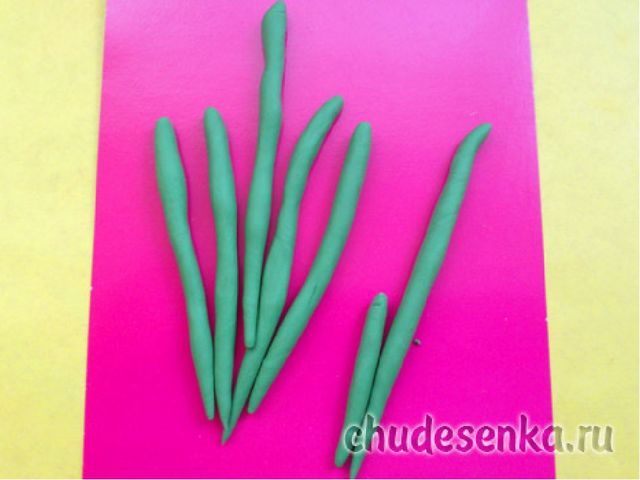 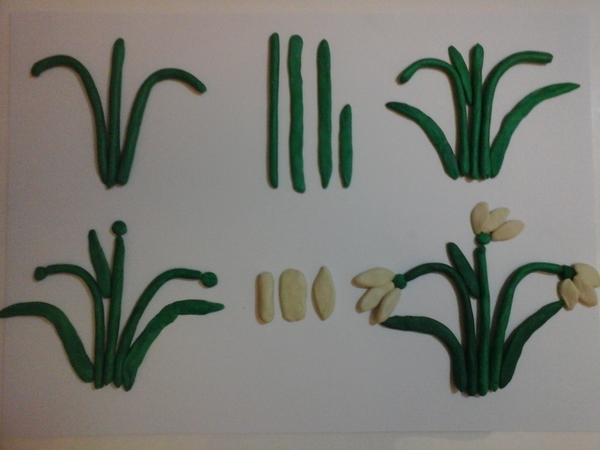 Картина для рассматривания по теме «Весна»Побеседовать с детьми про изменения в природе (солнце светит, стало тепло, снег растаял, появляются первые цветы,травка, птички запели)-Посмотрите на картинку.-Что вы видете на картинке? Назови и покажи.(Солнышко, деревья, цветы, травка, домик, птички, снег)-Какого цвета солнце, травка?-Сколько птичек на картинке? (много)-Птичек много, а солнышко…(одно)-Солнце ярко светит, птички запели, травка и цветы появились, значит наступила весна.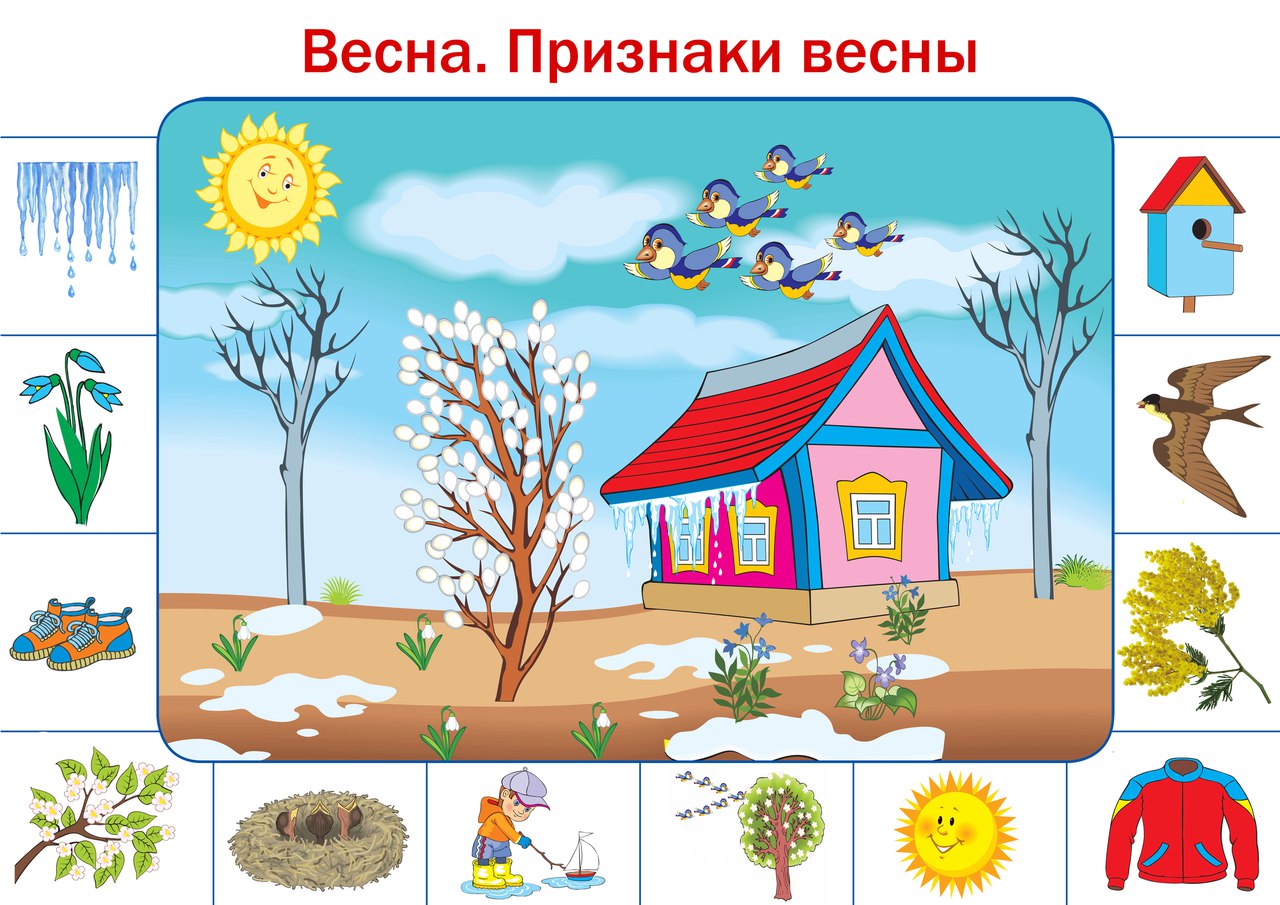 